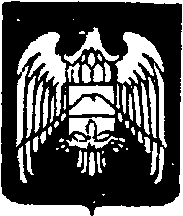 МУНИЦИПАЛЬНОЕ КАЗЕННОЕ УЧРЕЖДЕНИЕ «МЕСТНАЯ АДМИНИСТРАЦИЯ ГОРОДСКОГО ПОСЕЛЕНИЯ НАРТКАЛА УРВАНСКОГО МУНИЦИПАЛЬНОГО РАЙОНАКАБАРДИНО-БАЛКАРСКОЙ РЕСПУБЛИКИ»КЪЭБЭРДЕЙ-БАЛЪКЪЭР РЕСКПУБЛИКЭМ И АРУАН  МУНИЦИПАЛЬНЭ  КУЕЙМ ЩЫЩ  НАРТКЪАЛЭ  КЪАЛЭ   ЖЫЛАГЪУЭМ И  ЩIЫПIЭ АДМИНИСТРАЦЭКЪАБАРТЫ-МАЛКЪАР РЕСПУБЛИКАНЫ УРВАН МУНИЦИПАЛЬНЫЙ РАЙОНУНУ НАРТКЪАЛА ШАХАР ПОСЕЛЕНИЯСЫНЫ ЖЕР - ЖЕРЛИ АДМИНИСТРАЦИЯСЫРАСПОРЯЖЕНИЕ    № 41УНАФЭ                      № 41БУЙРУКЪ                 № 4114.07.2023 г.                                                                                           г.п. Нарткала О повышении оплаты трудаработников подведомственных муниципальных казенных учреждений городского поселения Нарткала Урванского муниципального района   В соответствии с распоряжением Правительства Кабардино-Балкарской Республики от 07 июля 2023г. № 324-рп:1. Повысить оплату труда работников подведомственных муниципальных казенных учреждений городского поселения Нарткала Урванского муниципального района и работников органов местного самоуправления, не являющихся муниципальными служащими с 1 августа 2023г. на 10%.2. При увеличении оплаты труда работников, указанных в пункте  1 настоящего распоряжения, ее размеры подлежат округлению до целого рубля в сторону увеличения.3. Финансовое обеспечение расходов, связанных с реализацией настоящего распоряжения, осуществлять за счет средств местного бюджета городского поселения Нарткала Урванского муниципального района.4. Контроль за исполнением настоящего распоряжения возложить на заместителя главы местной администрации по экономике и финансам Аталикова А. М.Глава местной администрациигородского поселения НарткалаУрванского муниципального района КБР                                     А.Х. БетугановА К Тоб обнародовании муниципального нормативного акта Местной администрации г.п. Нарткала17.07.2023г.                                                                                                           г. Нарткала1. Распоряжения Местной администрации г.п. Нарткала от 14.07.2023г. №41 «О повышении оплаты труда работников подведомственных муниципальных казенных учреждений городского поселения Нарткала Урванского муниципального района».Период обнародования: с 17.07.2023г. по 31. 07.2023г.Руководитель организации (должность)Ф.И.О.Подпись и печать1. Глава администрации г. п. НарткалаБетуганов А.Х.2.  Директор МКУК «Урванский районный дом культуры»Саприкина Г.М.3.Заведующая МКУК «Городская библиотека  семейного чтения» Агаркова В.А.4. Заведующая МКУК «Нарткалинская городская детская библиотека» Курманова Ф.М.